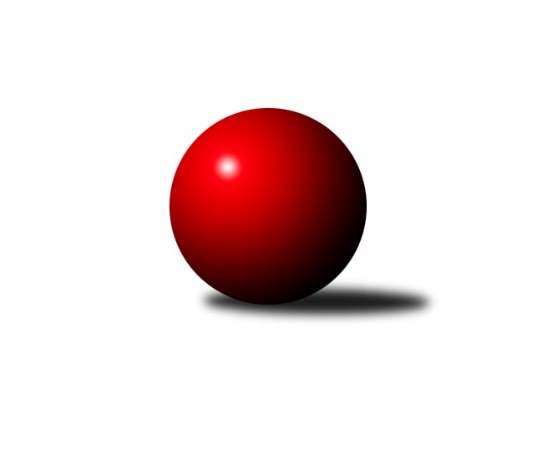 Č.9Ročník 2018/2019	13.6.2024 Krajská soutěž Vysočiny B 2018/2019Statistika 9. kolaTabulka družstev:		družstvo	záp	výh	rem	proh	skore	sety	průměr	body	plné	dorážka	chyby	1.	TJ Třebíč D	7	6	0	1	32.0 : 10.0 	(37.0 : 19.0)	1598	12	1141	458	30.1	2.	KK SCI Jihlava	8	6	0	2	35.0 : 13.0 	(41.0 : 23.0)	1672	12	1170	502	31.9	3.	TJ Spartak Velké Meziříčí A	7	5	0	2	27.0 : 15.0 	(33.5 : 22.5)	1652	10	1170	483	29.3	4.	TJ Start Jihlava C	8	4	1	3	23.0 : 25.0 	(24.0 : 40.0)	1525	9	1106	420	48.4	5.	TJ BOPO Třebíč C	8	3	1	4	19.0 : 29.0 	(31.5 : 32.5)	1533	7	1090	443	54.5	6.	TJ Nové Město na Moravě C	8	1	0	7	15.0 : 33.0 	(28.0 : 36.0)	1498	2	1090	408	45.9	7.	TJ Spartak Velké Meziříčí B	8	1	0	7	11.0 : 37.0 	(21.0 : 43.0)	1532	2	1097	435	47.8Tabulka doma:		družstvo	záp	výh	rem	proh	skore	sety	průměr	body	maximum	minimum	1.	TJ Třebíč D	4	4	0	0	20.0 : 4.0 	(23.0 : 9.0)	1732	8	1795	1669	2.	TJ Spartak Velké Meziříčí A	4	3	0	1	14.0 : 10.0 	(18.5 : 13.5)	1620	6	1665	1585	3.	TJ BOPO Třebíč C	5	2	1	2	15.0 : 15.0 	(24.0 : 16.0)	1456	5	1522	1365	4.	KK SCI Jihlava	3	2	0	1	13.0 : 5.0 	(15.0 : 9.0)	1678	4	1733	1616	5.	TJ Start Jihlava C	3	2	0	1	10.0 : 8.0 	(10.5 : 13.5)	1527	4	1580	1480	6.	TJ Nové Město na Moravě C	4	1	0	3	10.0 : 14.0 	(18.5 : 13.5)	1594	2	1614	1571	7.	TJ Spartak Velké Meziříčí B	4	0	0	4	6.0 : 18.0 	(12.0 : 20.0)	1585	0	1605	1570Tabulka venku:		družstvo	záp	výh	rem	proh	skore	sety	průměr	body	maximum	minimum	1.	KK SCI Jihlava	5	4	0	1	22.0 : 8.0 	(26.0 : 14.0)	1634	8	1704	1523	2.	TJ Start Jihlava C	5	2	1	2	13.0 : 17.0 	(13.5 : 26.5)	1534	5	1617	1377	3.	TJ Spartak Velké Meziříčí A	3	2	0	1	13.0 : 5.0 	(15.0 : 9.0)	1680	4	1723	1631	4.	TJ Třebíč D	3	2	0	1	12.0 : 6.0 	(14.0 : 10.0)	1596	4	1724	1527	5.	TJ BOPO Třebíč C	3	1	0	2	4.0 : 14.0 	(7.5 : 16.5)	1559	2	1607	1488	6.	TJ Spartak Velké Meziříčí B	4	1	0	3	5.0 : 19.0 	(9.0 : 23.0)	1525	2	1590	1433	7.	TJ Nové Město na Moravě C	4	0	0	4	5.0 : 19.0 	(9.5 : 22.5)	1467	0	1608	1360Tabulka podzimní části:		družstvo	záp	výh	rem	proh	skore	sety	průměr	body	doma	venku	1.	TJ Třebíč D	7	6	0	1	32.0 : 10.0 	(37.0 : 19.0)	1598	12 	4 	0 	0 	2 	0 	1	2.	KK SCI Jihlava	8	6	0	2	35.0 : 13.0 	(41.0 : 23.0)	1672	12 	2 	0 	1 	4 	0 	1	3.	TJ Spartak Velké Meziříčí A	7	5	0	2	27.0 : 15.0 	(33.5 : 22.5)	1652	10 	3 	0 	1 	2 	0 	1	4.	TJ Start Jihlava C	8	4	1	3	23.0 : 25.0 	(24.0 : 40.0)	1525	9 	2 	0 	1 	2 	1 	2	5.	TJ BOPO Třebíč C	8	3	1	4	19.0 : 29.0 	(31.5 : 32.5)	1533	7 	2 	1 	2 	1 	0 	2	6.	TJ Nové Město na Moravě C	8	1	0	7	15.0 : 33.0 	(28.0 : 36.0)	1498	2 	1 	0 	3 	0 	0 	4	7.	TJ Spartak Velké Meziříčí B	8	1	0	7	11.0 : 37.0 	(21.0 : 43.0)	1532	2 	0 	0 	4 	1 	0 	3Tabulka jarní části:		družstvo	záp	výh	rem	proh	skore	sety	průměr	body	doma	venku	1.	TJ BOPO Třebíč C	0	0	0	0	0.0 : 0.0 	(0.0 : 0.0)	0	0 	0 	0 	0 	0 	0 	0 	2.	KK SCI Jihlava	0	0	0	0	0.0 : 0.0 	(0.0 : 0.0)	0	0 	0 	0 	0 	0 	0 	0 	3.	TJ Spartak Velké Meziříčí A	0	0	0	0	0.0 : 0.0 	(0.0 : 0.0)	0	0 	0 	0 	0 	0 	0 	0 	4.	TJ Třebíč D	0	0	0	0	0.0 : 0.0 	(0.0 : 0.0)	0	0 	0 	0 	0 	0 	0 	0 	5.	TJ Nové Město na Moravě C	0	0	0	0	0.0 : 0.0 	(0.0 : 0.0)	0	0 	0 	0 	0 	0 	0 	0 	6.	TJ Spartak Velké Meziříčí B	0	0	0	0	0.0 : 0.0 	(0.0 : 0.0)	0	0 	0 	0 	0 	0 	0 	0 	7.	TJ Start Jihlava C	0	0	0	0	0.0 : 0.0 	(0.0 : 0.0)	0	0 	0 	0 	0 	0 	0 	0 Zisk bodů pro družstvo:		jméno hráče	družstvo	body	zápasy	v %	dílčí body	sety	v %	1.	Robert Birnbaum 	KK SCI Jihlava  	7	/	8	(88%)	10	/	16	(63%)	2.	Jiří Chalupa 	KK SCI Jihlava  	6	/	7	(86%)	12	/	14	(86%)	3.	Libor Nováček 	TJ Třebíč D 	6	/	7	(86%)	12	/	14	(86%)	4.	Katka Moravcová 	TJ Nové Město na Moravě C 	6	/	7	(86%)	10.5	/	14	(75%)	5.	Bohumil Lavický 	TJ Spartak Velké Meziříčí A 	6	/	7	(86%)	9	/	14	(64%)	6.	Zdeněk Toman 	TJ Třebíč D 	5	/	5	(100%)	9	/	10	(90%)	7.	Petr Picmaus 	TJ Třebíč D 	4	/	5	(80%)	6	/	10	(60%)	8.	Zdeněk Kováč 	TJ Spartak Velké Meziříčí A 	4	/	6	(67%)	8	/	12	(67%)	9.	Jiří Starý 	TJ Spartak Velké Meziříčí A 	4	/	6	(67%)	8	/	12	(67%)	10.	Miroslav Matějka 	KK SCI Jihlava  	4	/	6	(67%)	7	/	12	(58%)	11.	Jiří Cháb st.	TJ Start Jihlava C 	4	/	8	(50%)	8	/	16	(50%)	12.	Josef Lavický 	TJ Spartak Velké Meziříčí B 	3	/	3	(100%)	4	/	6	(67%)	13.	Martin Kantor 	TJ BOPO Třebíč C 	3	/	4	(75%)	6	/	8	(75%)	14.	Vladimír Dočekal 	KK SCI Jihlava  	3	/	4	(75%)	4	/	8	(50%)	15.	Tomáš Brátka 	TJ Třebíč D 	3	/	5	(60%)	5	/	10	(50%)	16.	Svatopluk Birnbaum 	KK SCI Jihlava  	3	/	6	(50%)	7	/	12	(58%)	17.	Jiří Frantík 	TJ BOPO Třebíč C 	3	/	7	(43%)	7.5	/	14	(54%)	18.	Antonín Kestler 	TJ Start Jihlava C 	3	/	7	(43%)	5.5	/	14	(39%)	19.	Jaroslav Mátl 	TJ Spartak Velké Meziříčí B 	3	/	7	(43%)	5	/	14	(36%)	20.	Sebastián Zavřel 	TJ Start Jihlava C 	2	/	3	(67%)	3	/	6	(50%)	21.	Martin Michal 	TJ Třebíč D 	2	/	4	(50%)	4	/	8	(50%)	22.	Nikola Vestfálová 	TJ Start Jihlava C 	2	/	4	(50%)	4	/	8	(50%)	23.	Anna Sedláková 	TJ BOPO Třebíč C 	2	/	5	(40%)	4	/	10	(40%)	24.	Dominika Štarková 	TJ BOPO Třebíč C 	2	/	6	(33%)	6	/	12	(50%)	25.	Jozef Lovíšek 	TJ Nové Město na Moravě C 	2	/	6	(33%)	4.5	/	12	(38%)	26.	Dušan Kamenský 	TJ Spartak Velké Meziříčí B 	2	/	7	(29%)	6	/	14	(43%)	27.	Libuše Kuběnová 	TJ Nové Město na Moravě C 	2	/	7	(29%)	4	/	14	(29%)	28.	Zdeňka Kolářová 	TJ BOPO Třebíč C 	2	/	8	(25%)	6	/	16	(38%)	29.	Kateřina Mičková 	TJ Spartak Velké Meziříčí A 	1	/	1	(100%)	2	/	2	(100%)	30.	Jan Mička 	TJ Spartak Velké Meziříčí A 	1	/	2	(50%)	2	/	4	(50%)	31.	Gabriela Malá 	TJ BOPO Třebíč C 	1	/	2	(50%)	2	/	4	(50%)	32.	Hana Dinnebierová 	TJ Start Jihlava C 	1	/	2	(50%)	1	/	4	(25%)	33.	Petra Svobodová 	TJ Nové Město na Moravě C 	1	/	3	(33%)	4	/	6	(67%)	34.	Radek Horký 	TJ Nové Město na Moravě C 	1	/	4	(25%)	2	/	8	(25%)	35.	František Korydek 	TJ Spartak Velké Meziříčí A 	1	/	6	(17%)	4.5	/	12	(38%)	36.	Rudolf Krejska 	TJ Spartak Velké Meziříčí B 	1	/	7	(14%)	5	/	14	(36%)	37.	Marta Tkáčová 	TJ Start Jihlava C 	1	/	8	(13%)	2.5	/	16	(16%)	38.	Jiří Pavlas 	TJ Třebíč D 	0	/	2	(0%)	1	/	4	(25%)	39.	Miluše Svobodová 	TJ Nové Město na Moravě C 	0	/	4	(0%)	1	/	8	(13%)	40.	František Lavický 	TJ Spartak Velké Meziříčí B 	0	/	8	(0%)	1	/	16	(6%)Průměry na kuželnách:		kuželna	průměr	plné	dorážka	chyby	výkon na hráče	1.	TJ Třebíč, 1-4	1633	1150	483	34.1	(408.4)	2.	TJ Nové Město n.M., 1-2	1596	1135	460	39.6	(399.1)	3.	TJ Start Jihlava, 1-2	1580	1136	444	46.3	(395.2)	4.	TJ Bopo Třebíč, 1-2	1461	1060	400	55.2	(365.4)	5.	- volno -, 1-4	0	0	0	0.0	(0.0)Nejlepší výkony na kuželnách:TJ Třebíč, 1-4TJ Třebíč D	1795	9. kolo	Libor Nováček 	TJ Třebíč D	483	9. koloTJ Třebíč D	1738	4. kolo	Zdeněk Kováč 	TJ Spartak Velké Meziříčí A	452	4. koloTJ Třebíč D	1725	7. kolo	Jaroslav Mátl 	TJ Spartak Velké Meziříčí B	452	2. koloTJ Třebíč D	1724	2. kolo	Bohumil Lavický 	TJ Spartak Velké Meziříčí A	450	3. koloTJ Spartak Velké Meziříčí A	1723	4. kolo	Zdeněk Toman 	TJ Třebíč D	446	9. koloKK SCI Jihlava 	1704	7. kolo	Zdeněk Toman 	TJ Třebíč D	445	6. koloKK SCI Jihlava 	1684	6. kolo	Jiří Chalupa 	KK SCI Jihlava 	445	6. koloTJ Třebíč D	1669	6. kolo	Libor Nováček 	TJ Třebíč D	445	4. koloTJ Spartak Velké Meziříčí A	1665	3. kolo	Libor Nováček 	TJ Třebíč D	441	7. koloKK SCI Jihlava 	1636	1. kolo	Zdeněk Toman 	TJ Třebíč D	440	4. koloTJ Nové Město n.M., 1-2KK SCI Jihlava 	1703	3. kolo	Svatopluk Birnbaum 	KK SCI Jihlava 	447	3. koloTJ Start Jihlava C	1617	8. kolo	Jiří Chalupa 	KK SCI Jihlava 	443	3. koloTJ Nové Město na Moravě C	1614	8. kolo	Katka Moravcová 	TJ Nové Město na Moravě C	434	8. koloTJ Nové Město na Moravě C	1606	2. kolo	Katka Moravcová 	TJ Nové Město na Moravě C	424	5. koloTJ Spartak Velké Meziříčí B	1590	5. kolo	Jaroslav Mátl 	TJ Spartak Velké Meziříčí B	422	5. koloTJ Nové Město na Moravě C	1583	5. kolo	Nikola Vestfálová 	TJ Start Jihlava C	421	8. koloTJ Nové Město na Moravě C	1571	3. kolo	Libuše Kuběnová 	TJ Nové Město na Moravě C	418	5. koloTJ BOPO Třebíč C	1488	2. kolo	Katka Moravcová 	TJ Nové Město na Moravě C	417	2. kolo		. kolo	Jiří Cháb st.	TJ Start Jihlava C	412	8. kolo		. kolo	Antonín Kestler 	TJ Start Jihlava C	410	8. koloTJ Start Jihlava, 1-2KK SCI Jihlava 	1733	2. kolo	Bohumil Lavický 	TJ Spartak Velké Meziříčí A	450	8. koloKK SCI Jihlava 	1686	4. kolo	Jiří Chalupa 	KK SCI Jihlava 	444	8. koloTJ Spartak Velké Meziříčí A	1685	8. kolo	Robert Birnbaum 	KK SCI Jihlava 	442	2. koloKK SCI Jihlava 	1616	8. kolo	Svatopluk Birnbaum 	KK SCI Jihlava 	441	2. koloTJ BOPO Třebíč C	1582	4. kolo	Miroslav Matějka 	KK SCI Jihlava 	440	4. koloTJ Start Jihlava C	1580	5. kolo	Jiří Chalupa 	KK SCI Jihlava 	430	2. koloTJ Start Jihlava C	1570	2. kolo	Jiří Chalupa 	KK SCI Jihlava 	425	4. koloTJ Třebíč D	1527	5. kolo	Robert Birnbaum 	KK SCI Jihlava 	423	4. koloKK SCI Jihlava 	1523	9. kolo	Kateřina Mičková 	TJ Spartak Velké Meziříčí A	423	8. koloTJ Start Jihlava C	1521	1. kolo	Miroslav Matějka 	KK SCI Jihlava 	420	2. koloTJ Bopo Třebíč, 1-2TJ Spartak Velké Meziříčí A	1631	5. kolo	Jiří Starý 	TJ Spartak Velké Meziříčí A	434	5. koloTJ Třebíč D	1537	3. kolo	Libor Nováček 	TJ Třebíč D	409	3. koloTJ BOPO Třebíč C	1522	9. kolo	Martin Michal 	TJ Třebíč D	409	3. koloTJ BOPO Třebíč C	1499	1. kolo	Martin Kantor 	TJ BOPO Třebíč C	407	9. koloTJ BOPO Třebíč C	1453	5. kolo	Bohumil Lavický 	TJ Spartak Velké Meziříčí A	405	5. koloTJ BOPO Třebíč C	1440	3. kolo	Katka Moravcová 	TJ Nové Město na Moravě C	405	9. koloTJ Spartak Velké Meziříčí B	1433	1. kolo	Zdeněk Kováč 	TJ Spartak Velké Meziříčí A	398	5. koloTJ Start Jihlava C	1377	7. kolo	František Korydek 	TJ Spartak Velké Meziříčí A	394	5. koloTJ BOPO Třebíč C	1365	7. kolo	Dominika Štarková 	TJ BOPO Třebíč C	387	5. koloTJ Nové Město na Moravě C	1360	9. kolo	Zdeňka Kolářová 	TJ BOPO Třebíč C	382	1. kolo- volno -, 1-4Četnost výsledků:	6.0 : 0.0	5x	5.0 : 1.0	5x	4.0 : 2.0	4x	3.0 : 3.0	1x	2.0 : 4.0	4x	1.0 : 5.0	6x	0.0 : 6.0	2x